                                                                                                        Projektas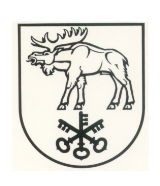 LAZDIJŲ RAJONO SAVIVALDYBĖS TARYBASPRENDIMASDĖL LAZDIJŲ RAJONO SAVIVALDYBĖS TARYBOS 2016 M. VASARIO 19 D. SPRENDIMO NR. 5TS-343 „DĖL 2016 METŲ LAZDIJŲ RAJONO SAVIVALDYBĖS  BIUDŽETO PATVIRTINIMO“ PAKEITIMO2016 m. birželio 30 d. Nr. 34-591Lazdijai            Vadovaudamasi Lietuvos Respublikos vietos savivaldos įstatymo 16 straipsnio 2 dalies 15 punktu, 51 straipsnio 2 dalimi, Lietuvos Respublikos švietimo ir mokslo ministro 2016 m. balandžio 28 d. įsakymu Nr. V-385 „Dėl švietimo įstaigų modernizavimo programai įgyvendinti skirtų lėšų 2016 metams paskirstymo švietimo įstaigoms patvirtinimo“, Lietuvos Respublikos švietimo ir mokslo ministro 2016 m. gegužės 20 d. įsakymu Nr. V-454 „Dėl Lietuvos Respublikos 2016 metų valstybės biudžeto lėšų, skirtų išlaidoms, susijusioms su valstybinių ir savivaldybių mokyklų bendrojo ugdymo mokytojų skaičiaus optimizavimu, apmokėti, paskirstymo patvirtinimo“, Lietuvos Respublikos socialinės apsaugos ir darbo ministro 2016 m birželio 14 d. įsakymu Nr. A1-289 „Dėl Lietuvos Respublikos socialinės apsaugos ir darbo ministro 2015 m gruodžio 23 d. įsakymo Nr. A1-799 „Dėl valstybės biudžeto specialiųjų tikslinių dotacijų savivaldybių biudžetams 2016 metais paskirstymo savivaldybių administracijoms patvirtinimo“ pakeitimo“, Lietuvos Respublikos kultūros ministro 2016 m. birželio 15 d. įsakymu Nr. ĮV-523 „Dėl 2016 metų Lietuvos Respublikos valstybės biudžeto asignavimuose numatytos dotacijos, skirtos kultūros ir meno darbuotojų darbo užmokesčiui padidinti, paskirstymo pagal savivaldybes“, Lazdijų rajono savivaldybės taryba n u s p r e n d ž i a:Pakeisti Lazdijų rajono savivaldybės tarybos 2016 m. vasario 19 d. sprendimą Nr. 5TS-343 „Dėl 2016 metų Lazdijų rajono savivaldybės  biudžeto patvirtinimo“:1. pakeisti 1.1 papunktį, vietoje skaičiaus „18102,2“ įrašyti skaičių „18259,3“ ir 1 priedą „2016 metų Lazdijų rajono savivaldybės biudžeto pajamos“ išdėstyti nauja redakcija (pridedama);2. pakeisti 1.2 papunktį, vietoje skaičių „18365,6“, „6305,3“ ir „1672,9“ įrašyti skaičius „18522,7“, „6333.6“ ir „1786.5“ ir 2 priedą „2016 metų Lazdijų rajono savivaldybės biudžeto asignavimai pagal asignavimų valdytojus“ išdėstyti nauja redakcija (pridedama);3. pakeisti 3 priedą „2016 metų Lazdijų rajono savivaldybės biudžeto asignavimai savivaldybės savarankiškosioms ir kitoms funkcijoms vykdyti“ ir išdėstyti jį nauja redakcija (pridedama);4. pakeisti 4 priedą „2016 metų Lazdijų rajono savivaldybės biudžeto specialiosios tikslinės dotacijos asignavimai valstybinėms (valstybės perduotoms savivaldybėms) funkcijoms vykdyti, specialiųjų ugdymosi poreikių mokiniams, valstybės investicijų programos projektams finansuoti ir kitos specialios tikslinės dotacijos“ ir išdėstyti jį nauja redakcija (pridedama);	5. pakeisti 8 priedą „2016 metų Lazdijų rajono savivaldybės biudžeto asignavimai programoms vykdyti“ ir išdėstyti jį nauja redakcija (pridedama).      Savivaldybės meras	ParengėV. Radzevičienė    2016-06-22LAZDIJŲ RAJONO SAVIVALDYBĖS TARYBOS SPRENDIMO„DĖL LAZDIJŲ RAJONO SAVIVALDYBĖS TARYBOS 2016 M. VASARIO 19 D. SPRENDIMO NR. 5TS-343 „DĖL 2016 METŲ LAZDIJŲ RAJONO SAVIVALDYBĖS  BIUDŽETO PATVIRTINIMO“ PAKEITIMO“ PROJEKTO AIŠKINAMASIS RAŠTAS2016 m. birželio     d.Lazdijų rajono savivaldybės tarybos sprendimo „Dėl Lazdijų rajono savivaldybės tarybos 2016 m. vasario 19 d. sprendimo Nr. 5TS-343 „Dėl 2016 metų Lazdijų rajono savivaldybės  biudžeto patvirtinimo“ pakeitimo“ projektas parengtas vadovaujantis Lietuvos Respublikos vietos savivaldos įstatymo 16 straipsnio 2 dalies 15 punktu, 51 straipsnio 2 dalimi, Lietuvos Respublikos švietimo ir mokslo ministro 2016 m. balandžio 28 d. įsakymu Nr. V-385 „Dėl švietimo įstaigų modernizavimo programai įgyvendinti skirtų lėšų 2016 metams paskirstymo švietimo įstaigoms patvirtinimo“, Lietuvos Respublikos švietimo ir mokslo ministro 2016 m. gegužės 20 d. įsakymu Nr. V-454 „Dėl Lietuvos Respublikos 2016 metų valstybės biudžeto lėšų, skirtų išlaidoms, susijusioms su valstybinių ir savivaldybių mokyklų bendrojo ugdymo mokytojų skaičiaus optimizavimu, apmokėti, paskirstymo patvirtinimo“, Lietuvos Respublikos socialinės apsaugos ir darbo ministro 2016 m birželio 14 d. įsakymu Nr. A1-289 „Dėl Lietuvos Respublikos socialinės apsaugos ir darbo ministro 2015 m gruodžio 23 d. įsakymo Nr. A1-799 „Dėl valstybės biudžeto specialiųjų tikslinių dotacijų savivaldybių biudžetams 2016 metais paskirstymo savivaldybių administracijoms patvirtinimo“ pakeitimo“, Lietuvos Respublikos kultūros ministro 2016 m. birželio 15 d. įsakymu Nr. ĮV-523 „Dėl 2016 metų Lietuvos Respublikos valstybės biudžeto asignavimuose numatytos dotacijos, skirtos kultūros ir meno darbuotojų darbo užmokesčiui padidinti, paskirstymo pagal savivaldybes“.  Šio sprendimo projekto tikslas yra padidinti savivaldybės biudžeto pajamas ir asignavimus 157,1 tūkst. Eur. Pagal Švietimo ministro įsakymą padidinama dotacija investiciniams projektams finansuoti 103,0 tūkst. Eur, šios lėšos nukreipiamos Veisiejų gimnazijai įstaigos modernizavimui. Taip pat padidinamos kitos dotacijos 13,6 tūkst. Eur, kurios paskirstomos švietimo įstaigoms pagal jų prašymus bendrojo ugdymo mokytojų skaičiaus optimizavimui (Lazdijų M. Gustaičio, Veisiejų S. Gedos  gimnazijoms, Stebulių Kučiūnų Kapčiamiesčio mokykloms). Pagal Kultūros ministro įsakymą specialioji tikslinė dotacija padidinama 47,5 tūkst. Eur ir šios lėšos paskirstomos kultūros įstaigoms (Viešąjai bibliotekai – 23,1 tūkst. Eur, Lazdijų krašto muziejui – 4,9  tūkst. Eur, VšĮ Lazdijų kultūros centrui – 19,5  tūkst. Eur) kultūros ir meno darbuotojų darbo užmokesčio didinimui. Vadovaujantis socialinės apsaugos ir darbo ministro įsakymu savivaldybei sumažinama 7,0 tūkst. Eur specialioji tikslinė dotacija būsto nuomos ar išperkamosios būsto nuomos mokesčių dalies kompensacijoms, nes savivaldybėje sudaryta tik 1 būsto nuomos sutartis, todėl biudžete numatyti asignavimai nepanaudojami.  Pagal savivaldybės biudžeto asignavimų valdytojų prašymus perskirstomi asignavimai tarp sąmatų, sumažinant savivaldybės administracijai daugiatiksliams projektams – 33.8 tūkst. Eur ir paskirstant šioms įstaigoms: Krosnos mokyklai – 3.4 tūkst. Eur katilinės ir valgyklos nuotekų sistemos vamzdžių pakeitimui ir vandens įvado pakeitimui, Seirijų A. Žmuidzinavičiaus gimnazijai – 8.6 tūkst. Eur katilinės modernizavimo projekto netinkamoms išlaidoms (projektavimui, auditui), Lazdijų mokyklai-darželiui „Vyturėlis“ – 0.2 tūkst. Eur išvykai į Klaipėdą su berniukų choru, Priešgaisrinei tarnybai – 10.0 tūkst. Eur techninio projekto „Jungtiniai veiksmai priešgaisrinės apsaugos ir gelbėjimo paslaugų kokybei gerinti“ parengimo paslaugų apmokėjimui, Viešąjai bibliotekai – 0.5 tūkst. Eur prisidėjimui prie projekto „Šešupė ir Seina/Marycha - jaunimą jungiančios upės“, VšĮ Lazdijų kultūros centrui – 2,5 tūkst. Eur šventės „Pasienio fiesta“ išlaidų padengimui (trūkstama lėšų suma).Lazdijų miesto seniūnijai – 0,6 tūkst. Eur patikslinti asignavimai tarp išlaidų ir turto,tikslu įsigyti vejapjovę.              Kaip šiuo metu yra sprendžiami projekte aptarti klausimai  – šiuo metu asignavimų valdytojai yra finansuojami pagal patvirtintas sąmatas.Kokių pozityvių rezultatų laukiama – priėmus šį sprendimo projektą, asignavimų valdytojai toliau vykdys šiems metams numatytas veiklas.Galimos neigiamos pasekmės priėmus projektą, kokių priemonių reikėtų imtis, kad tokių pasekmių būtų išvengta – priėmus šį Lazdijų rajono savivaldybės tarybos sprendimą, neigiamų pasekmių nenumatoma.	            Kokie šios srities aktai tebegalioja ir kokius galiojančius aktus būtina pakeisti ar panaikinti, priėmus teikiamą projektą – priėmus šį Lazdijų rajono savivaldybės tarybos sprendimą, galiojančių teisės aktų pakeisti ar panaikinti nereikės.Rengiant projektą gauti specialistų vertinimai ir išvados – dėl sprendimo projekto pastabų ir pasiūlymų negauta.Sprendimo projektą parengė Lazdijų rajono savivaldybės administracijos Finansų skyriaus vedėja Virginija Radzevičienė.Finansų skyriaus vedėja                                                     Virginija Radzevičienė